Администрация Боготольского районаКрасноярского краяПОСТАНОВЛЕНИЯг. Боготол«23» августа 2017 года									№ 391-пОб утверждении административного регламента по предоставлению муниципальной услуги: «Предоставление разрешения на осуществление земляных работ» (в ред. постановления администрации Боготольского района от 13.03.2024 № 100-п)В соответствии с Федеральным законом от 27 июля 2010 года № 210-ФЗ «Об организации представления государственных и муниципальных услуг», Федеральным законом от 7 октября 2003 года № 131-ФЗ «Об общих принципах организации местного самоуправления в Российской Федерации», руководствуясь Уставом Боготольского районаПОСТАНОВЛЯЮ:1. Утвердить административный регламент администрации Боготольского района по предоставлению муниципальной услуги: Предоставление разрешения на осуществление земляных работ согласно приложению.2. Контроль за исполнением настоящего Постановления оставляю за собой.3. Опубликовать настоящее постановление в периодическом печатном издании «Официальный вестник Боготольского района» и разместить на официальном сайте Боготольского района (www.bogotol-r.ru).4. Постановление вступает в силу со дня его официального опубликования.Глава Боготольского района							А.В. БеловПриложениек постановлению главыБоготольского районаот «23» августа 2017 г. № 391-п(в ред. постановления администрации Боготольского района   от 13.03.2024 № 100-п)АДМИНИСТРАТИВНЫЙ РЕГЛАМЕНТпредоставления муниципальной услуги «Предоставление разрешения на осуществление земляных работ»Общие положенияПредмет регулирования Административного регламента1.1. Административный регламент предоставления муниципальной услуги регулирует отношения, возникающие в связи с предоставлением муниципальной услуги «Предоставление разрешения на осуществление земляных работ» на территории общего пользования Боготольского района (далее – Административный регламент) разработан в целях повышения качества и доступности предоставления муниципальной услуги (далее – муниципальной услуги), определяет стандарт, сроки и последовательность действий (административных процедур) при осуществлении уполномоченными на предоставление разрешения на осуществление земляных работ органы местного самоуправления полномочия по предоставлению разрешения на осуществление земляных работ.1.2. Проведение любых видов земляных работ без оформления разрешения на осуществление земляных работ (далее – разрешение) запрещается, за исключением случаев, когда указанные работы осуществляются на основании документов, выданных в соответствии с федеральным законодательством.1.3. Получение разрешения на право производства земляных работ обязательно, в том числе при производстве следующих работ, требующих проведения земляных работ:1.3.1. строительство, реконструкция объектов капитального строительства, за исключением случаев, когда указанные работы осуществляются на основании разрешения на строительство;1.3.2. строительство, реконструкция сетей инженерно-технического обеспечения за исключением случаев, когда указанные работы осуществляются на основании разрешения на строительство;1.3.3. инженерные изыскания;1.3.4. капитальный, текущий ремонт зданий, строений сооружений, сетей инженерно-технического обеспечения, объектов дорожного хозяйства, за исключением текущего ремонта дорог и тротуаров без изменения профиля и планировки дорог;1.3.5. размещение и установка объектов,  в том числе некапитальных объектов, на землях и земельных участках, находящихся в государственной или муниципальной собственности, размещение которых может осуществляться без предоставления земельных участков и установления сервитутов, а также установка опор, информационных и рекламных конструкций, использование земель или земельного участка, находящихся в государственной или муниципальной собственности, в целях проведения инженерных изысканий либо капитального или текущего ремонта линейного объекта на срок не более одного года; строительства временных или вспомогательных сооружений (включая ограждения, бытовки, навесы), складирования строительных и иных материалов, техники для обеспечения строительства, реконструкции линейных объектов федерального, регионального или местного значения на срок их строительства, реконструкции;1.3.6. аварийно-восстановительный ремонт, в том числе сетей инженерно-технического обеспечения, сооружений;1.3.7.снос зданий и сооружений, ликвидация сетей инженерно-технического обеспечения за исключения случаев, когда указанные работы осуществляются на основании разрешения на строительство;1.3.8. проведение работ по сохранению объектов культурного наследия (в том числе, проведение археологических полевых работ);1.3.9. благоустройство – комплекс мероприятий по созданию и развитию, в том числе по проектированию, объектов благоустройства, направленный на обеспечение и повышение комфортности и безопасности условий жизнедеятельности граждан, улучшение состояния и эстетического восприятия территории (далее – благоустройство) и вертикальная планировка территорий, за исключением работ по посадке деревьев, кустарников, благоустройства газонов.Круг Заявителей1.4. Заявителями на получение услуги являются физические лица, в том числе зарегистрированные в качестве индивидуальных предпринимателей, или юридические лица (далее - заявители).1.5. С заявлением вправе обратиться представитель заявителя, действующий в силу полномочий, основанных на оформленной в установленном законодательством Российской Федерации порядке доверенности, на основании федерального закона либо на основании акта, уполномоченного на то государственного органа или органа местного самоуправления (далее –представитель).Требования к порядку информирования о предоставлении
муниципальной услуги1.6. Информирование о порядке предоставления муниципальной услуги осуществляется:1.6.1. непосредственно при личном приеме заявителя в отделе капитального строительства и архитектуры администрации Боготольского района (далее - Уполномоченный орган) по адресу: Красноярский край, город Боготол, ул. Комсомольская 2, каб. 11 (Приёмные дни: понедельник - пятница. График работы: с 8-00 час. до 17-00 час, (обеденный перерыв с 12-00 до 13-00 час.)1.6.2. 	по номеру телефона в Уполномоченном органе 8(39157) 2-57-63;письменно, в том числе посредством электронной почты, факсимильной связи;1.6.4. посредством размещения в открытой и доступной форме информации:в федеральной государственной информационной системе «Единый портал государственных и муниципальных услуг (функций)» (https://www.gosuslugi.ru/) (далее - ЕПГУ);в государственной региональной информационной системе Красноярского края «Региональный портал государственных и муниципальных услуг» (www.gosuslugi.krskstate.ru) (далее - РПГУ);на официальном сайте Уполномоченного органа www.bogotol-r.ru;1.6.5. посредством размещения информации на информационных стендах Уполномоченного органа.Информирование осуществляется по вопросам касающимся:     перечня лиц, имеющих право на получение муниципальной услуги;способов подачи заявления о предоставлении муниципальной услуги;адресов Уполномоченного органа, обращение в которые необходимо для предоставления муниципальной услуги;справочной информации о работе Уполномоченного органа;документов, необходимых для предоставления муниципальной услуги и услуг, которые являются необходимыми и обязательными для предоставления муниципальной услуги;порядка и сроков предоставления муниципальной услуги;порядка получения сведений о ходе рассмотрения заявления о предоставлении муниципальной услуги и о результатах предоставления муниципальной услуги;по вопросам предоставления услуг, которые являются необходимыми и обязательными для предоставления муниципальной услуги;порядка досудебного (внесудебного) обжалования действий (бездействия) должностных лиц, и принимаемых ими решений при предоставлении муниципальной услуги.Получение информации по вопросам предоставления муниципальной услуги и услуг, которые являются необходимыми и обязательными для предоставления муниципальной услуги осуществляется бесплатно.1.8. При устном обращении заявителя (лично или по телефону) должностное лицо Уполномоченного органа, осуществляющий консультирование, подробно и в вежливой (корректной) форме информирует обратившихся по интересующим вопросам.Ответ на телефонный звонок должен начинаться с информации о наименовании органа, в который позвонил заявитель, фамилии, имени, отчества (последнее - при наличии) и должности специалиста, принявшего телефонный звонок.Если должностное лицо Уполномоченного органа не может самостоятельно дать ответ, телефонный звонок должен быть переадресован (переведен) на другое должностное лицо или же обратившемуся лицу должен быть сообщен телефонный номер, по которому можно будет получить необходимую информациюЕсли подготовка ответа требует продолжительного времени, он предлагает заявителю один из следующих вариантов дальнейших действий:изложить обращение в письменной форме;назначить другое время для консультаций.Должностное лицо Уполномоченного органа не вправе осуществлять информирование, выходящее за рамки стандартных процедур и условий предоставления муниципальной услуги, и влияющее прямо или косвенно на принимаемое решение.Продолжительность информирования по телефону не должна превышать 10 минут.Информирование осуществляется в соответствии с графиком приема граждан.1.9. По письменному обращению должностное лицо Уполномоченного органа, ответственное за предоставление муниципальной услуги, подробно в письменной форме разъясняет гражданину сведения по вопросам, указанным в пункте 1.7. настоящего Административного регламента в порядке, установленном Федеральным законом от 02.05.2006 № 59-ФЗ «О порядке рассмотрения обращений граждан Российской Федерации».На ЕПГУ размещаются сведения, предусмотренные Положением о федеральной государственной информационной системе «Федеральный реестр государственных и муниципальных услуг (функций)», утвержденным постановлением Правительства Российской Федерации от 24.10.2011 № 861.Доступ к информации о сроках и порядке предоставления муниципальной услуги осуществляется без выполнения заявителем каких-либо требований, в том числе без использования программного обеспечения, установка которого на технические средства заявителя требует заключения лицензионного или иного соглашения с правообладателем программного обеспечения, предусматривающего взимание платы, регистрацию или авторизацию заявителя или предоставление им персональных данных.На официальном сайте Уполномоченного органа, на стендах в местах предоставления муниципальной услуги и услуг, которые являются необходимыми и обязательными для предоставления муниципальной услуги размещается следующая справочная информация:о месте нахождения и графике работы Уполномоченного органа и их структурных подразделений, ответственных за предоставление муниципальной услуги;справочные телефоны структурных подразделений Уполномоченного органа, ответственных за предоставление муниципальной услуги, в том числе номер телефона-автоинформатора (при наличии);адрес официального сайта, а также электронной почты и (или) формы обратной связи Уполномоченного органа в сети «Интернет».В залах ожидания Уполномоченного органа размещаются нормативные правовые акты, регулирующие порядок предоставления муниципальной услуги, в том числе Административный регламент, которые по требованию заявителя предоставляются ему для ознакомления.Информация о ходе рассмотрения заявления о предоставлении муниципальной услуги и о результатах предоставления муниципальной услуги может быть получена заявителем (его представителем) в личном кабинете на ЕПГУ, а также  в Уполномоченном органе при обращении заявителя лично, по телефону посредством электронной почты.Стандарт предоставления муниципальной услугиНаименование муниципальной услуги2.1. Муниципальная услуга «Предоставление разрешения на осуществление земляных работ».Наименование органа местного самоуправления (организации),  предоставляющего муниципальную услугу2.2.  Муниципальная услуга предоставляется Уполномоченным органом.2.3. При предоставлении муниципальной услуги Уполномоченный орган взаимодействует с:муниципальным унитарным предприятием «Районный теплоэнергетический комплекс»;муниципальным казенным учреждением «Услуга»;публичным акционерным обществом «Ростелеком»;отделом Государственной инспекции безопасности дорожного движения МО МВД «Боготольский»;администрациями сельских советов;организацией, обслуживающей электрические сети.2.4. При предоставлении муниципальной услуги Уполномоченному органу запрещается требовать от заявителя осуществления действий, в том числе согласований, необходимых для получения муниципальной услуги и связанных с обращением в иные государственные органы и организации, за исключением получения услуг, включенных в перечень услуг, которые являются необходимыми и обязательными для предоставления муниципальных услуг, утвержденный решением Боготольского районного Совета депутатов Описание результата предоставления муниципальной услуги2.5. Заявитель обращается в Уполномоченный орган с заявлением о предоставлении услуги в случаях, указанных в пункте 1.3 настоящего Административного регламента с целью:Получения разрешения на производство земляных работ на территории на территории общего пользования Боготольского района;Получения разрешения на производство земляных работ в связи с аварийно-восстановительными работами на территории на территории общего пользования Боготольского района;Продления разрешения на право производства земляных работ на территории общего пользования Боготольского района;Закрытия разрешения на право производства земляных работ на территории общего пользования Боготольского района.Результатом предоставления муниципальной услуги является:- разрешение на право производства земляных работ в случае обращения Заявителя по основаниям, указанным в пунктах 2.5.1-2.5.4 настоящего Административного регламента, по форме, согласно Приложению № 2 к настоящему Административному регламенту;- решение о закрытии разрешения на право производства земляных работ на территории общего пользования по форме, согласно Приложению № 6 к настоящему Административному регламенту;- решение об отказе в предоставлении муниципальной услуги по форме, согласно Приложению № 4 к настоящему Административному регламенту.Срок предоставления муниципальной услуги, в том числе с учетом
необходимости обращения в организации, участвующие в предоставлении
муниципальной услуги, срок приостановления предоставления
муниципальной услуги, срок выдачи (направления) документов, являющихся результатом предоставления муниципальной услуги2.6. Срок предоставления муниципальной услуги:по основаниям, указанным в пунктах 2.5.1, 2.5.4 настоящего Административного регламента, составляет не более 10 рабочих дней со дня регистрации заявления в Уполномоченном органе;по основанию, указанному в пункте 2.5.2 настоящего Административного регламента, составляет не более 3 рабочих дней со дня регистрации заявления в Уполномоченном органе;по основанию, указанному в пункте 2.5.3 настоящего Административного регламента, составляет не более 5 рабочих дней со дня регистрации заявления в Уполномоченном органе;В случае необходимости ликвидации аварий, устранения неисправностей на инженерных сетях, требующих безотлагательного проведения аварийно-восстановительных работ в выходные и (или) праздничные дни, а также в нерабочее время Уполномоченного органа, проведение аварийно-восстановительных работ осуществляется незамедлительно с последующей подачей лицами, указанными в разделе 2 настоящего Административного регламента, в течение суток с момента начала аварийно-восстановительных работ соответствующего заявления.Продолжительность аварийно-восстановительных работ для ликвидации аварий, устранения неисправностей на инженерных сетях должна составлять не более четырнадцати дней с момента возникновения аварии.В случае не завершения работ по ликвидации аварии в течение срока, установленного разрешением на право производства аварийно-восстановительных работ, необходимо получение разрешения на производство плановых работ. Разрешение на право производства аварийно-восстановительных работ не продлевается.Подача заявления на продление разрешения на право производства земляных работ осуществляется не менее чем за 5 дней до истечения срока действия ранее выданного разрешения.Подача заявления на продление разрешения на право производства земляных работ позднее 5 дней до истечения срока действия ранее выданного разрешения не является основанием для отказа заявителю в предоставлении муниципальной услуги.Продление разрешения осуществляется не более двух раз. В случае необходимости дальнейшего выполнения земляных работ необходимо получить новое разрешение на право производства земляных работ.Подача заявления на закрытие разрешения на право производства земляных работ осуществляется в течение 3 рабочих дней после истечения срока действия ранее выданного разрешения.Подача Заявления на закрытие разрешения на право производства земляных работ позднее 3 рабочих дней не является основанием для отказа Заявителю в предоставлении муниципальной услуги.Срок приостановления предоставления муниципальной услуги законодательством не предусмотрен.Нормативные правовые акты, регулирующие предоставление
муниципальной услугиПеречень нормативных правовых актов, регулирующих предоставление муниципальной услуги размещен в федеральной государственной системе «Федеральный реестр государственных и муниципальных услуг (функций)», в соответствующих разделах на ЕПГУ и (или) РПГУ:Конституция Российской Федерации; Земельный кодекс Российской Федерации;Градостроительный кодекс Российской Федерации;Федеральный закон от 7 октября 2003 года № 131-ФЗ «Об общих принципах организации местного самоуправления в Российской Федерации»;Федеральный закон от 27 июля 2010 года № 210-ФЗ «Об организации предоставления государственных и муниципальных услуг»;Федеральный закон от 2 мая 2006 г. № 59-ФЗ «О порядке рассмотрения обращений граждан Российской Федерации»;Приказ Ростехнадзора от 15.12.2020 № 528 «Об утверждении федеральных норм и правил в области промышленной безопасности «Правила безопасного ведения газоопасных, огневых и ремонтных работ»;Нормативные правовые акты органов местного самоуправления в сфере благоустройства;Устав Боготольского района; иные нормативные акты.Исчерпывающий перечень документов и сведений, необходимых
в соответствии с нормативными правовыми актами для предоставления
муниципальной услуги и услуг, которые являются необходимыми
и обязательными для предоставления муниципальной услуги, подлежащих
представлению заявителем, способы их получения заявителем,
в том числе в электронной форме, порядок их представления2.13. Перечень документов, обязательных для предоставления заявителем независимо от категории и основания для обращения за предоставлением муниципальной услуги:а)	документ, удостоверяющий личность заявителя. В случае направления заявления посредством ЕПГУ сведения из документа, удостоверяющего личность заявителя, представителя формируются при подтверждении учетной записи в Единой системе идентификации и аутентификации (далее - ЕСИА) из состава соответствующих данных указанной учетной записи и могут быть проверены путем направления запроса с использованием системы межведомственного электронного взаимодействия;б)	документ, подтверждающий полномочия представителя заявителя действовать от имени заявителя (в случае обращения за предоставлением услуги представителя заявителя). При обращении посредством ЕПГУ указанный документ, выданный заявителем, удостоверяется усиленной квалифицированной электронной подписью заявителя (в случае, если заявителем является юридическое лицо) или нотариуса с приложением файла открепленной усиленной квалифицированной электронной подписи в формате sig;в)	гарантийное письмо по восстановлению покрытия;г)	приказ о назначении работника, ответственного за производство земляных работ с указанием контактной информации (для юридических лиц, являющихся исполнителем работ);д)	договор на проведение работ, в случае если работы будут проводиться подрядной организацией.2.14. Перечень документов, обязательных для предоставления заявителем в зависимости от основания для обращения за предоставлением муниципальной услуги:В случае обращения по основаниям, указанным в пункте 2.5.1 настоящего Административного регламента:а)	заявление о предоставлении государственной услуги. В случае направления заявления посредством ЕПГУ формирование заявления осуществляется посредством заполнения интерактивной формы на ЕПГУ без необходимости дополнительной подачи заявления в какой-либо иной форме.В заявлении также указывается один из следующих способов направления результата предоставления государственной услуги: в форме электронного документа в личном кабинете на ЕПГУ; на бумажном носителе в виде распечатанного экземпляра электронного документа в Уполномоченном органе, многофункциональном центре; на бумажном носителе в Уполномоченном органе, многофункциональном центре.б)	проект производства работ (вариант оформления представлен в Приложении № 7 к настоящему административному регламенту), который содержит:текстовую часть: с описанием места работ, решением заказчика о проведении работ; наименованием заказчика; исходными данными по проектированию; описанием вида, объемов и продолжительности работ; описанием технологической последовательности выполнения работ, с выделением работ, проводимых на проезжей части улиц и магистралей, пешеходных тротуаров; описанием мероприятий по восстановлению нарушенного благоустройства;графическую часть: схема производства работ на инженерно-топографическом плане М 1:500 с указанием границ проводимых работ, разрытий; расположением проектируемых зданий, сооружений и коммуникаций; временных площадок для складирования грунтов и проведения их рекультивации; временных сооружений, временных подземных, надземных инженерных сетей и коммуникаций с указанием мест подключения временных сетей к действующим сетям; местами размещения грузоподъемной и землеройной техники; сведениями о древесно-кустарниковой и травянистой растительности; зонами отстоя транспорта; местами установки ограждений.Инженерно-топографический план оформляется в соответствии с требованиями Свода правил СП 47.13330.2016 «Инженерные изыскания для строительства. Основные положения. Актуализированная редакция СНиП 11-02-96» и СП 11-104-97 «Инженерно-геодезические изыскания для строительства. На инженерно-топографическом плане должны быть нанесены существующие и проектируемые инженерные подземные коммуникации (сооружения). Срок действия инженерно-топографического плана не более 2 лет с момента его изготовления с учетом требований подпункта 5.189-5.199 СП 11-104- 97 «Инженерно-геодезические изыскания для строительства».Схема производства работ согласовывается с соответствующими службами, отвечающими за эксплуатацию инженерных коммуникаций, с правообладателями земельных участков в случае, если проведение земляных работ будет затрагивать земельные участки, находящиеся во владении физических или юридических лиц, на которых планируется проведение работ,В случае производства работ на проезжей части необходимо согласование схемы движения транспорта и пешеходов с Государственной инспекции безопасности дорожного движения МО МВД «Боготольский».Разработка проекта может осуществляться заказчиком работ либо привлекаемым заказчиком на основании договора физическим или юридическим лицом, которые являются членами соответствующей саморегулируемой организации.в)	график производства работ (образец представлен в Приложении № 4 к настоящему Административному регламенту).Не соответствие графика производства работ по форме образцу, указанному в Приложении № 4 к настоящему Административному регламенту, не является основанием для отказа в предоставлении муниципальной услуги по основанию, указанному в пункте 2.5.1 настоящего Административного регламента;г)	договор о подключении (технологическом присоединении) объектов к сетям инженерно-технического обеспечения или технические условия на подключение к сетям инженерно-технического обеспечения (при подключении к сетям инженерно- технического обеспечения);д)	правоустанавливающие документы на объект недвижимости (права на который не зарегистрированы в Едином государственном реестре недвижимости).В случае обращения по основанию, указанному в пункте 2.5.2 настоящего Административного регламента:а)	заявление о предоставлении государственной услуги. В случае направления заявления посредством ЕПГУ формирование заявления осуществляется посредством заполнения интерактивной формы на ЕПГУ без необходимости дополнительной подачи заявления в какой-либо иной форме.В заявлении также указывается один из следующих способов направления результата предоставления государственной услуги: в форме электронного документа в личном кабинете на ЕПГУ; на бумажном носителе в виде распечатанного экземпляра электронного документа в Уполномоченном органе, многофункциональном центре; на бумажном носителе в Уполномоченном органе, многофункциональном центре;б)	схема участка работ (выкопировка из исполнительной документации на подземные коммуникации и сооружения);в)	документ, подтверждающий уведомление организаций, эксплуатирующих инженерные сети, сооружения и коммуникации, расположенные на смежных с аварией земельных участках, о предстоящих аварийных работах.В случае обращения по основанию, указанному в пункте 2.5.3 настоящего Административного регламента:а)	заявление о предоставлении государственной услуги. В случае направления заявления посредством ЕПГУ формирование заявления осуществляется посредством заполнения интерактивной формы на ЕПГУ без необходимости дополнительной подачи заявления в какой-либо иной форме.В заявлении также указывается один из следующих способов направления результата предоставления государственной услуги: в форме электронного документа в личном кабинете на ЕПГУ; на бумажном носителе в виде распечатанного экземпляра электронного документа в Уполномоченном органе, многофункциональном центре; на бумажном носителе в Уполномоченном органе, многофункциональном центре;б)	график производства земляных работ;в)	проект производства работ (в случае изменения технических решений);г)	приказ о назначении работника, ответственного за производство земляных работ с указанием контактной информации (для юридических лиц, являющихся исполнителем работ) (в случае смены исполнителя работ).2.15. Не вправе требовать от заявителя:2.15.1. Представления документов и информации или осуществления действий, представление или осуществление которых не предусмотрено настоящим Административным регламентом;2.15.2. Представления документов и информации, в том числе подтверждающих внесение заявителем платы за предоставление муниципальных услуг, которые находятся в распоряжении государственных органов, органов местного самоуправления и иных органов, участвующих в предоставлении государственных или муниципальных услуг. Заявитель вправе представить указанные документы и информацию по собственной инициативе;2.15.3. Представления документов и информации, отсутствие и (или) недостоверность которых не указывались при первоначальном отказе в приеме документов, необходимых для предоставления государственной или муниципальной услуги, либо в предоставлении государственной или муниципальной услуги, за исключением следующих случаев:а) изменение требований нормативных правовых актов, касающихся предоставления государственной или муниципальной услуги, после первоначальной подачи заявления о предоставлении государственной или муниципальной услуги;б) наличие ошибок в заявлении о предоставлении государственной или муниципальной услуги и документах, поданных заявителем после первоначального отказа в приеме документов, необходимых для предоставления государственной или муниципальной услуги, либо в предоставлении государственной или муниципальной услуги и не включенных в представленный ранее комплект документов;в) истечение срока действия документов или изменение информации после первоначального отказа в приеме документов, необходимых для предоставления государственной или муниципальной услуги, либо в предоставлении государственной или муниципальной услуги;г) выявление документально подтвержденного факта (признаков) ошибочного или противоправного действия (бездействия) должностного лица Уполномоченного органа, предоставляющего муниципальную услугу, при первоначальном отказе в приеме документов, необходимых для предоставления муниципальной услуги, либо в предоставлении муниципальной услуги, о чем в письменном виде за подписью руководителя органа, предоставляющего муниципальную услугу, при первоначальном отказе в приеме документов, необходимых для предоставления муниципальной услуги, уведомляется заявитель, а также приносятся извинения за доставленные неудобства.2.15.4. Предоставления на бумажном носителе документов и информации, электронные образы которых ранее были заверены в соответствии с пунктом 7.2 части 1 статьи 16 Федерального закона №210-ФЗ, за исключением случаев, если нанесение отметок на такие документы либо их изъятие является необходимым условием предоставления государственной или муниципальной услуги, и иных случаев, установленных федеральными законами.Исчерпывающий перечень документов и сведений, необходимых в
соответствии с нормативными правовыми актами для предоставления
муниципальной услуги, которые находятся в распоряжении государственных органов, органов местного самоуправления и иных органов, участвующих в предоставлении государственных или муниципальных услугУполномоченный орган в порядке межведомственного информационного взаимодействия в целях представления и получения документов и информации для предоставления муниципальной услуги запрашивает:а)	выписку из Единого государственного реестра индивидуальных предпринимателей (запрашивается для подтверждения регистрации индивидуального предпринимателя на территории Российской Федерации);б)	выписку из Единого государственного реестра юридических лиц (запрашивается в Федеральной налоговой службе Российской Федерации) (в случае обращения юридического лица)в)	выписку из Единого государственного реестра недвижимости об основных характеристиках и зарегистрированных правах на объект недвижимостиг)	уведомление о планируемом сносе;д)	разрешение на строительство,с) разрешение на проведение работ по сохранению объектов культурного наследия;ж)	разрешение на вырубку зеленых насаждений,з)	разрешение на использование земель или земельного участка, находящихся в государственной или муниципальной собственности,и)	разрешение на размещение объекта,к)	уведомление о соответствии указанных в уведомлении о планируемом строительстве параметров объекта индивидуального жилищного строительства или садового дома установленным параметрам и допустимости размещения объекта индивидуального жилищного строительства или садового дома на земельном участкел)	разрешение на установку и эксплуатацию рекламной конструкции;м)	технические условия для подключения к сетям инженерно- технического обеспечения;н)	схему движения транспорта и пешеходов.Уполномоченному органу запрещено требовать у заявителя представления документов и информации, которые находятся в распоряжении органов, предоставляющих государственные услуги, иных государственных органов, органов местного самоуправления либо подведомственных государственным органам или органам местного самоуправления организаций, участвующих в предоставлении государственных услуг, в соответствии с нормативными правовыми актами.Документы, указанные в пункте в п. 2.16 настоящего Административного регламента, могут быть представлены заявителем самостоятельно по собственной инициативе. Непредставление заявителем указанных документов не является основанием для отказа заявителю в предоставлении муниципальной услуги.Исчерпывающий перечень оснований для отказа в приеме документов, необходимых для предоставления муниципальной услугиОснованиями для отказа в приеме документов, необходимых для предоставления муниципальной услуги являются:Заявление подано в орган местного самоуправления или организацию, в полномочия которых не входит предоставление услуги;Неполное заполнение полей в форме заявления, в том числе в интерактивной форме заявления на ЕПГУ;Представление неполного комплекта документов, необходимых для предоставления услуги;Представленные документы утратили силу на момент обращения за услугой (документ, удостоверяющий личность; документ, удостоверяющий полномочия представителя заявителя, в случае обращения за предоставлением услуги указанным лицом);Представленные на бумажном носителе документы содержат подчистки и исправления текста, не заверенные в порядке, установленном законодательством Российской Федерации;Представленные в электронном виде документы содержат повреждения, наличие которых не позволяет в полном объеме использовать информацию и сведения, содержащиеся в документах для предоставления услуги;Заявление и документы, необходимые для предоставления услуги, поданы в электронной форме с нарушением требований, установленных нормативными правовыми актами;Выявлено несоблюдение установленных статьей 11 Федерального закона от 6 апреля 2011 г. № 63-ФЗ «Об электронной подписи» условий признания действительности усиленной квалифицированной электронной подписи.Решение об отказе в приеме документов, по основаниям, указанным в пункте 2.19 настоящего Административного регламента, оформляется по форме согласно Приложению № 3 к настоящему Административному регламенту.Решение об отказе в приеме документов, но основаниям, указанным в пункте 2.19 настоящего Административного регламента, направляется заявителю способом, определенным заявителем в заявлении о предоставлении разрешения не позднее рабочего дня, следующего за днем получения такого заявления, либо выдается в день личного обращения за получением указанного решения в многофункциональный центр, выбранный при подаче заявления, или уполномоченный орган государственной власти, орган местного самоуправления, организацию.Отказ в приеме документов, по основаниям, указанным в пункте 2.19 настоящего Административного регламента, не препятствует повторному обращению заявителя в Уполномоченный орган за получением услуги.Исчерпывающий перечень оснований для приостановления или отказа в предоставлении муниципальной услугиОснований для приостановления предоставления услуги не предусмотрено.Основания для отказа в предоставлении услугиПоступление ответа органа государственной власти, органа местного самоуправления либо подведомственной органу государственной власти или органу местного самоуправления организации на межведомственный запрос, свидетельствующего об отсутствии документа и (или) информации, необходимых для предоставления услуги;Несоответствие проекта производства работ требованиям, установленным нормативными правовыми актами;Невозможность выполнения работ в заявленные сроки;Установлены факты нарушений при проведении земляных работ в соответствии с выданным разрешением на осуществление земляных работ;Наличие противоречивых сведений в заявлении о предоставлении услуги и приложенных к нему документах.Отказ от предоставления муниципальной услуги не препятствует повторному обращению Заявителя в Уполномоченный орган за предоставлением муниципальной услуги.Перечень услуг, которые являются необходимыми и обязательными для предоставления муниципальной услуги, в том числе сведения о документе (документах), выдаваемом (выдаваемых) организациями, участвующими в предоставлении муниципальной услугиУслуги, необходимые и обязательные для предоставления муниципальной услуги, отсутствуют.Порядок, размер и основания взимания государственной пошлины                       или иной оплаты, взимаемой за предоставление муниципальной услуги2.26. Предоставление муниципальной услуги осуществляется без взимания платы.Максимальный срок ожидания в очереди при подаче запроса
о предоставлении муниципальной услуги и при получении результата
предоставления муниципальной услугиМаксимальный срок ожидания в очереди при личной подаче заявления и при получении результата предоставления муниципальной услуги не должен превышать 10 минут.Срок и порядок регистрации запроса заявителя о предоставлении муниципальной услуги, в том числе в электронной форме2.28. Срок регистрации заявления о предоставлении муниципальной услуги в Уполномоченном органе в течение 1 рабочего дня со дня получения заявления и документов, необходимых для предоставления муниципальной услуги.В случае наличия оснований для отказа в приеме документов, необходимых для предоставления муниципальной услуги, указанных в пункте 2.24 настоящего Административного регламента, Уполномоченный орган не позднее следующего за днем поступления заявления и документов, необходимых для предоставления муниципальной услуги, рабочего дня, направляет заявителю либо его представителю решение об отказе в приеме документов, необходимых для предоставления муниципальной услуги по форме, приведенной в Приложении № 3 к настоящему Административному регламенту.Требования к помещениям, в которых предоставляется
муниципальная услуга2.29. Местоположение административных зданий, в которых осуществляется прием заявлений и документов, необходимых для предоставления муниципальной услуги, а также выдача результатов предоставления муниципальной услуги, должно обеспечивать удобство для граждан с точки зрения пешеходной доступности от остановок общественного транспорта.В случае если имеется возможность организации стоянки (парковки) возле здания (строения), в котором размещено помещение приема и выдачи документов, организовывается стоянка (парковка) для личного автомобильного транспорта заявителей. За пользование стоянкой (парковкой) с заявителей плата не взимается.Для парковки специальных автотранспортных средств инвалидов на стоянке (парковке) выделяется не менее 10% мест (но не менее одного места) для бесплатной парковки транспортных средств, управляемых инвалидами I, II групп, а также инвалидами III группы в порядке, установленном Правительством Российской Федерации, и транспортных средств, перевозящих таких инвалидов и (или) детей- инвалидов.В целях обеспечения беспрепятственного доступа заявителей, в том числе передвигающихся на инвалидных колясках, вход в здание и помещения, в которых предоставляется муниципальная услуга, оборудуются пандусами, поручнями, тактильными (контрастными) предупреждающими элементами, иными специальными приспособлениями, позволяющими обеспечить беспрепятственный доступ и передвижение инвалидов, в соответствии с законодательством Российской Федерации о социальной защите инвалидов.Центральный вход в здание Уполномоченного органа должен быть оборудован информационной табличкой (вывеской), содержащей информацию: наименование;местонахождение и юридический адрес;режим работы;график приема;номера телефонов для справок.Помещения, в которых предоставляется муниципальная услуга, должны соответствовать санитарно-эпидемиологическим правилам и нормативам.Помещения, в которых предоставляется муниципальная услуга, оснащаются:противопожарной системой и средствами пожаротушения;системой оповещения о возникновении чрезвычайной ситуации;средствами оказания первой медицинской помощи;туалетными комнатами для посетителей.Зал ожидания заявителей оборудуется стульями, скамьями, количество которых определяется исходя из фактической нагрузки и возможностей для их размещения в помещении, а также информационными стендами.Тексты материалов, размещенных на информационном стенде, печатаются удобным для чтения шрифтом, без исправлений, с выделением наиболее важных мест полужирным шрифтом.Места для заполнения заявлений оборудуются стульями, столами (стойками), бланками заявлений, письменными принадлежностями.Места приема заявителей оборудуются информационными табличками (вывесками) с указанием:номера кабинета и наименования отдела;фамилии, имени и отчества (последнее - при наличии), должности ответственного лица за прием документов;графика приема заявителей.Рабочее место каждого ответственного лица за прием документов, должно быть оборудовано персональным компьютером с возможностью доступа к необходимым информационным базам данных, печатающим устройством (принтером) и копирующим устройством.Лицо, ответственное за прием документов, должно иметь настольную табличку с указанием фамилии, имени, отчества (последнее - при наличии) и должности.При предоставлении муниципальной услуги инвалидам обеспечиваются:возможность беспрепятственного доступа к объекту (зданию, помещению), в котором предоставляется муниципальная услуга;возможность самостоятельного передвижения по территории, на которой расположены здания и помещения, в которых предоставляется муниципальная услуга, а также входа в такие объекты и выхода из них, посадки в транспортное средство и высадки из него, в том числе с использование кресла-коляски;сопровождение инвалидов, имеющих стойкие расстройства функции зрения и самостоятельного передвижения;надлежащее размещение оборудования и носителей информации, необходимых для обеспечения беспрепятственного доступа инвалидов зданиям и помещениям, в которых предоставляется муниципальная услуга, и к муниципальной услуге с учетом ограничений их жизнедеятельности;дублирование необходимой для инвалидов звуковой и зрительной информации, а также надписей, знаков и иной текстовой и графической информации знаками, выполненными рельефно-точечным шрифтом Брайля;допуск сурдопереводчика и тифлосурдопереводчика;допуск собаки-проводника при наличии документа, подтверждающего ее специальное обучение, на объекты (здания, помещения), в которых предоставляются муниципальная услуги;оказание инвалидам помощи в преодолении барьеров, мешающих получению ими государственных и муниципальных услуг наравне с другими лицами.Показатели доступности и качества муниципальной услуги2.30. Показателем, характеризующим доступность муниципальной услуги, является среднее время ожидания при подаче запроса о предоставлении муниципальной услуги и при получении результата предоставления муниципальной услуги.Показателями, характеризующими качество муниципальной услуги, являются: - точность исполнения муниципальной услуги;- профессиональная подготовка сотрудников, осуществляющих предоставление муниципальной услуги;- высокая культура обслуживания заявителей.Количественными показателями качества муниципальной услуги являются:- строгое соблюдение сроков предоставления муниципальной услуги;- количество обоснованных обжалований решений органа, осуществляющего предоставление муниципальной услуги.Иные требования, в том числе учитывающие особенности предоставления муниципальной услуги по экстерриториальному принципу (в случае если муниципальная услуга предоставляется по экстерриториальному принципу) и особенности предоставления муниципальной услуги в электронной форме2.31. Предоставление муниципальной услуги по экстерриториальному принципу осуществляется в части обеспечения возможности подачи заявлений посредством ЕПГУ.2.32. Для получения муниципальной услуги заявителям предоставляется возможность представить заявление о предоставлении муниципальной услуги и документы (содержащиеся в них сведения), необходимые для предоставления муниципальной услуги, в форме электронного документа:- через Единый портал государственных и муниципальных услуг (http://www.gosuslugi.ru) путем заполнения специальной интерактивной формы (с предоставлением возможности автоматической идентификации (нумерации) обращений; использования личного кабинета для обеспечения однозначной и конфиденциальной доставки промежуточных сообщений и ответа заявителю в электронном виде);через официальный сайт Боготольского района в информационно-телекоммуникационной сети «Интернет» www.bogotol-r.ru.Заявителям обеспечивается возможность получения информации о предоставляемой муниципальной услуге на официальном сайте Боготольского района и на Едином портале государственных и муниципальных услуг (функций).Для заявителей обеспечивается возможность осуществлять с использованием Единого портала государственных и муниципальных услуг получение сведений о ходе выполнения запроса о предоставлении муниципальной услуги.Для заявителей существует возможность получения муниципальной услуги в многофункциональном центре предоставления государственных и муниципальных услуг.2.33. Документы, прилагаемые заявителем к заявлению о предоставлении разрешения на осуществление земляных работ, представляемые в электронной форме, направляются в следующих форматах:а) xml - для документов, в отношении которых утверждены формы и требования по формированию электронных документов в виде файлов в формате xml;б) doc, docx, odt - для документов с текстовым содержанием, не включающим формулы (за исключением документов, указанных в подпункте «в» настоящего пункта);в) xls, xlsx, ods - для документов, содержащих расчеты;г) pdf, jpg, jpeg, png, bmp, tiff - для документов с текстовым содержанием, в том числе включающих формулы и (или) графические изображения (за исключением документов, указанных в подпункте "в" настоящего пункта), а также документов с графическим содержанием;д) zip, rar – для сжатых документов в один файл;е) sig – для открепленной усиленной квалифицированной электронной подписи.2.34. В случае, если оригиналы документов, прилагаемых к заявлению о предоставлении разрешения на осуществление земляных работ, заявлению о внесении изменений выданы и подписаны уполномоченным органом на бумажном носителе, допускается формирование таких документов, представляемых в электронной форме,  путем сканирования непосредственно с оригинала документа (использование копий не допускается), которое осуществляется с сохранением ориентации оригинала документа в разрешении 300-500 dpi (масштаб 1:1) и всех аутентичных признаков подлинности (графической подписи лица, печати, углового штампа бланка), с использованием следующих режимов:«черно-белый» (при отсутствии в документе графических изображений и (или) цветного текста);«оттенки серого» (при наличии в документе графических изображений, отличных от цветного графического изображения);«цветной» или «режим полной цветопередачи» (при наличии в документе цветных графических изображений либо цветного текста).Количество файлов должно соответствовать количеству документов, каждый из которых содержит текстовую и (или) графическую информацию.2.35. Документы, прилагаемые заявителем к заявлению о предоставлении разрешения на осуществление земляных работ, заявлению о внесении изменений, представляемые в электронной форме, должны обеспечивать:возможность идентифицировать документ и количество листов в документе;возможность поиска по текстовому содержанию документа и возможность копирования текста (за исключением случаев, когда текст является частью графического изображения);содержать оглавление, соответствующее их смыслу и содержанию (для документов, содержащих структурированные по частям, главам, разделам (подразделам) данные) и закладки, обеспечивающие переходы по оглавлению и (или) к содержащимся в тексте рисункам и таблицам.Документы, подлежащие представлению в форматах xls, xlsx или ods, формируются в виде отдельного документа, представляемого в электронной форме.Предоставление муниципальной услуги в упреждающем (проактивном) режимеПредоставление муниципальной услуги в упреждающем (проактивном) режиме не осуществляется. 3. Состав, последовательность и сроки выполнения административных процедур (действий), требования к порядку их выполнения, в том числе особенности выполнения административных процедур в электронной формеИсчерпывающий перечень административных процедур3.1. Предоставление муниципальной услуги Уполномоченным органом включает следующие административные процедуры:а)	прием и регистрация заявления и документов, необходимых для предоставления муниципальной услуги;б)	обработка и предварительное рассмотрение документов, необходимых для предоставления муниципальной услуги;в)	формирование и направление межведомственных запросов в органы (организации), участвующие в предоставлении муниципальной услуги;г)	определение возможности предоставления муниципальной услуги, подготовка проекта решения;д)	принятие решения о предоставлении (об отказе в предоставлении) муниципальной услуги;е)	подписание и направление (выдача) результата предоставления муниципальной услуги заявителю.Каждая административная процедура состоит из административных действий. Перечень и содержание административных действий, составляющих каждую административную процедуру приведен в Приложении 8 к настоящему Административному регламенту.Перечень административных процедур (действий) при предоставлении муниципальной услуги услуг в электронной формеПри предоставлении муниципальной услуги в электронной форме заявителю обеспечиваются:получение информации о порядке и сроках предоставления муниципальной услуги;формирование заявления;прием и регистрация Уполномоченным органом заявления и иных документов, необходимых для предоставления муниципальной услуги;получение результата предоставления муниципальной услуги;получение сведений о ходе рассмотрения заявления;осуществление оценки качества предоставления муниципальной услуги;досудебное (внесудебное) обжалование решений и действий (бездействия) Уполномоченного органа либо действия (бездействие) должностных лиц Уполномоченного органа, предоставляющего муниципальную услугу, либо муниципального служащего.Порядок осуществления административных процедур (действий)
в электронной формеФормирование заявления.Формирование заявления осуществляется посредством заполнения электронной формы заявления на ЕПГУ без необходимости дополнительной подачи заявления в какой-либо иной форме.Форматно-логическая проверка сформированного заявления осуществляется после заполнения заявителем каждого из полей электронной формы заявления. При выявлении некорректно заполненного поля электронной формы заявления заявитель уведомляется о характере выявленной ошибки и порядке ее устранения посредством информационного сообщения непосредственно в электронной форме заявления.При формировании заявления заявителю обеспечивается:возможность копирования и сохранения заявления и иных документов, указанных в пунктах 2.13, 2.14. настоящего Административного регламента, необходимых для предоставления муниципальной услуги;возможность печати на бумажном носителе копии электронной формы заявления;сохранение ранее введенных в электронную форму заявления значений в любой момент по желанию пользователя, в том числе при возникновении ошибок ввода и возврате для повторного ввода значений в электронную форму заявления;заполнение полей электронной формы заявления до начала ввода сведений заявителем с использованием сведений, размещенных в ЕСИА, и сведений, опубликованных на ЕПГУ, в части, касающейся сведений, отсутствующих в ЕСИА;возможность вернуться на любой из этапов заполнения электронной формы заявления без потери ранее введенной информации;возможность доступа заявителя на ЕПГУ к ранее поданным им заявлениям в течение не менее одного года, а также частично сформированных заявлений - в течение не менее 3 месяцев.Сформированное и подписанное заявление и иные документы, необходимые для предоставления муниципальной услуги, направляются в Уполномоченный орган посредством ЕПГУ.3.5. Уполномоченный орган обеспечивает в срок не позднее 1 рабочего дня с момента подачи заявления на ЕПГУ, а в случае его поступления в нерабочий или праздничный день, - в следующий за ним первый рабочий день:прием документов, необходимых для предоставления муниципальной услуги, и направление заявителю электронного сообщения о поступлении заявления;регистрацию заявления и направление заявителю уведомления о регистрации заявления либо об отказе в приеме документов, необходимых для предоставления муниципальной услуги.3.6. Электронное заявление становится доступным для должностного лица Уполномоченного органа, ответственного за прием и регистрацию заявления (далее - ответственное должностное лицо), в государственной информационной системе, используемой Уполномоченным органом для предоставления муниципальной услуги (далее - ГИС).Ответственное должностное лицо:проверяет наличие электронных заявлений, поступивших с ЕПГУ, с периодом не реже 2 раз в день;рассматривает поступившие заявления и приложенные образы документов (документы);производит действия в соответствии с пунктом 3.4 настоящего Административного регламента.Заявителю в качестве результата предоставления муниципальной услуги обеспечивается возможность получения документа:в форме электронного документа, подписанного усиленной квалифицированной электронной подписью уполномоченного должностного лица Уполномоченного органа, направленного заявителю в личный кабинет на ЕПГУ.Получение информации о ходе рассмотрения заявления и о результате предоставления муниципальной услуги производится в личном кабинете на ЕПГУ, при условии авторизации. Заявитель имеет возможность просматривать статус электронного заявления, а также информацию о дальнейших действиях в личном кабинете по собственной инициативе, в любое время.При предоставлении муниципальной услуги в электронной форме заявителю направляется:уведомление о приеме и регистрации заявления и иных документов, необходимых для предоставления муниципальной услуги, содержащее сведения о факте приема заявления и документов, необходимых для предоставления муниципальной услуги, и начале процедуры предоставления муниципальной услуги, а также сведения о дате и времени окончания предоставления муниципальной услуги либо мотивированный отказ в приеме документов, необходимых для предоставления муниципальной услуги;уведомление о принятии положительного решения о предоставлении муниципальной услуги и возможности получить результат предоставления муниципальной услуги либо мотивированный отказ в предоставлении муниципальной услуги.Оценка качества предоставления муниципальной услуги.Оценка качества предоставления муниципальной услуги осуществляется в соответствии с Правилами оценки гражданами эффективности деятельности руководителей территориальных органов федеральных органов исполнительной власти (их структурных подразделений) с учетом качества предоставления ими государственных услуг, а также применения результатов указанной оценки как основания для принятия решений о досрочном прекращении исполнения соответствующими руководителями своих должностных обязанностей, утвержденными постановлением Правительства Российской Федерации от 12 декабря 2012 года № 1284 «Об оценке гражданами эффективности деятельности руководителей территориальных органов федеральных органов исполнительной власти (их структурных подразделений) и территориальных органов государственных внебюджетных фондов (их региональных отделений) с учетом качества предоставления государственных услуг, руководителей МФЦ предоставления государственных и муниципальных услуг с учетом качества организации предоставления государственных и муниципальных услуг, а также о применении результатов указанной оценки как основания для принятия решений о досрочном прекращении исполнения соответствующими руководителями своих должностных обязанностей».Заявителю обеспечивается возможность направления жалобы на решения, действия или бездействие Уполномоченного органа, должностного лица Уполномоченного органа либо муниципального служащего в соответствии со статьей 11.2 Федерального закона № 210 и в порядке, установленном постановлением Правительства Российской Федерации от 20.11.2012  № 1198 «О федеральной государственной информационной системе, обеспечивающей процесс досудебного, (внесудебного) обжалования решений и действий (бездействия), совершенных при предоставлении государственных и муниципальных услуг.Порядок исправления допущенных опечаток и ошибок в выданных
в результате предоставления муниципальной услуги документах3.11. В случае выявления опечаток и ошибок заявитель вправе обратиться в Уполномоченный орган с заявлением с приложением документов, указанных в пункте 2.16 настоящего Административного регламента.Исправление допущенных опечаток и ошибок в выданных в результате предоставления муниципальной услуги документах осуществляется в следующем порядке:Заявитель при обнаружении опечаток и ошибок в документах, выданных в результате предоставления муниципальной услуги, обращается лично в Уполномоченный орган с заявлением о необходимости исправления опечаток и ошибок, в котором содержится указание на их описание.Уполномоченный орган при получении заявления, указанного в пункте 3.11 настоящего подраздела, рассматривает необходимость внесения соответствующих изменений в документы, являющиеся результатом предоставления муниципальной услуги.Уполномоченный орган обеспечивает устранение опечаток и ошибок в документах, являющихся результатом предоставления муниципальной услуги.Срок устранения опечаток и ошибок не должен превышать 3 (трех) рабочих дней с даты регистрации заявления, указанного в пункте 3.11. настоящего подраздела.Формы контроля за исполнением административного регламентаПорядок осуществления текущего контроля за соблюдением
и исполнением ответственными должностными лицами положений
регламента и иных нормативных правовых актов,
устанавливающих требования к предоставлению 
муниципальной услуги, а также принятием ими решений4.1. Текущий контроль за соблюдением и исполнением должностными лицами администрации района, положений настоящего Административного регламента и иных нормативных правовых актов, устанавливающих требования к предоставлению муниципальной услуги, осуществляется на постоянной основе должностными лицами уполномоченного органа местного самоуправления, организации, уполномоченными на осуществление контроля за предоставлением муниципальной услуги.Для текущего контроля используются сведения служебной корреспонденции, устная и письменная информация специалистов и должностных лиц уполномоченного органа государственной власти, органа местного самоуправления, организации.Текущий контроль осуществляется путем проведения проверок: решений о предоставлении (об отказе в предоставлении) услуги; выявления и устранения нарушений прав граждан; рассмотрения, принятия решений и подготовки ответов на обращения граждан, содержащие жалобы на решения, действия (бездействие) должностных лиц.Порядок и периодичность осуществления плановых и внеплановых
проверок полноты и качества предоставления муниципальной услуги,
в том числе порядок и формы контроля за полнотой и качеством предоставления муниципальной услугиКонтроль за предоставлением муниципальной услуги проводится Главой района в форме плановых проверок соблюдения и исполнения должностными лицами администрации района, принимающими участие в реализации, положений настоящего Административного регламента, в целях обеспечения проверок выданных разрешений на осуществление земляных работ, а также в форме внеплановых проверок в случае обращения заявителей. Контроль за полнотой и качеством предоставления муниципальной услуги включает в себя проведение проверок, выявление и устранение нарушений, рассмотрение обращений заявителей, содержащих жалобы на действия или бездействие должностных лиц Администрации района, принятие решений и подготовку ответов на указанные обращения. По результатам проверок Глава района дает указания по устранению выявленных нарушений и контролирует их исполнение, виновные лица в случае выявления нарушений привлекаются к ответственности в установленном законодательством Российской Федерации порядке.Проверки осуществляются по мере выдачи разрешений на осуществление земляных работ. При проверке могут рассматриваться все вопросы, связанные с предоставлением муниципальной услуги, или вопросы, связанные с исполнением той или иной административной процедуры. Требования к порядку и формам контроля за предоставлением
муниципальной услуги, в том числе со стороны граждан,
их объединений и организацийГраждане, их объединения и организации имеют право осуществлять контроль за предоставлением муниципальной услуги путем получения информации о ходе предоставления муниципальной услуги, в том числе о сроках завершения административных процедур (действий).Граждане, их объединения и организации также имеют право:направлять замечания и предложения по улучшению доступности и качества предоставления муниципальной услуги;вносить предложения о мерах по устранению нарушений настоящего Административного регламента.Должностные лица Уполномоченного органа принимают меры к прекращению допущенных нарушений, устраняют причины и условия, способствующие совершению нарушений.Информация о результатах рассмотрения замечаний и предложений граждан, их объединений и организаций доводится до сведения лиц, направивших эти замечания и предложения.5. Досудебный (внесудебный) порядок обжалования решенийи действий (бездействия) органов, осуществляющих государственный контроль (надзор), а также их должностных лиц 5.1.	Заявитель имеет право на обжалование решения и (или) действий (бездействия) Уполномоченного органа, должностных лиц Уполномоченного органа, государственных и муниципальных служащих (далее - жалоба) в следующих случаях:1)	нарушение срока регистрации запроса заявителя о предоставлении муниципальной услуги, комплексного запроса;2)	нарушение срока предоставления муниципальной услуги. 3)	требование у заявителя документов или информации либо осуществления действий, представление или осуществление которых не предусмотрено нормативными правовыми актами Российской Федерации, нормативными правовыми актами субъектов Российской Федерации, муниципальными правовыми актами для предоставления муниципальной услуги;4)	отказ в приеме документов, предоставление которых предусмотрено нормативными правовыми актами Российской Федерации, нормативными правовыми актами субъектов Российской Федерации, муниципальными правовыми актами для предоставления муниципальной услуги, у заявителя;5)	отказ в предоставлении муниципальной услуги, если основания отказа не предусмотрены федеральными законами и принятыми в соответствии с ними иными нормативными правовыми актами Российской Федерации, законами и иными нормативными правовыми актами субъектов Российской Федерации, муниципальными правовыми актами. 6)	затребование с заявителя при предоставлении муниципальной услуги платы, не предусмотренной нормативными правовыми актами Российской Федерации, нормативными правовыми актами субъектов Российской Федерации, муниципальными правовыми актами;7)	отказ Уполномоченного органа, должностного лица Уполномоченного органа, предоставляющего муниципальную услугу в исправлении допущенных ими опечаток и ошибок в выданных в результате предоставления муниципальной услуги документах либо нарушение установленного срока таких исправлений. 8)	нарушение срока или порядка выдачи документов по результатам предоставления муниципальной услуги;9)	приостановление предоставления муниципальной услуги, если основания приостановления не предусмотрены федеральными законами и принятыми в соответствии с ними иными нормативными правовыми актами Российской Федерации, законами и иными нормативными правовыми актами субъектов Российской Федерации, муниципальными правовыми актами. 10)	требование у заявителя при предоставлении муниципальной услуги документов или информации, отсутствие и (или) недостоверность которых не указывались при первоначальном отказе в приеме документов, необходимых для предоставления муниципальной услуги, либо в предоставлении муниципальной услуги, за исключением случаев, предусмотренных пунктом 4 части 1 статьи 7 Федерального закона от 27.07.2010 № 210-ФЗ «Об организации предоставления государственных и муниципальных услуг».5.2.	Жалоба подлежат обязательному рассмотрению. Рассмотрение жалоб осуществляется бесплатно.5.3.	Жалоба подается в письменной форме на бумажном носителе, в электронной форме в Уполномоченный орган, предоставляющий муниципальную услугу. Жалобы на решения и действия (бездействие) руководителя Уполномоченного органа, предоставляющего муниципальную услугу подаются в вышестоящий орган (при его наличии) либо в случае его отсутствия рассматриваются непосредственно руководителем Уполномоченного органа, предоставляющего муниципальную услугу. 5.4.	Жалоба на решения и действия (бездействие) Уполномоченного органа, предоставляющего муниципальную услугу, должностного лица Уполномоченного органа, предоставляющего муниципальную услугу, муниципального служащего, руководителя Уполномоченного органа, предоставляющего муниципальную услугу, может быть направлена по почте, с использованием информационно-телекоммуникационной сети Интернет, официального сайта Уполномоченного органа, предоставляющего муниципальную услугу, а также может быть принята при личном приеме заявителя. 5.5.	Жалоба должна содержать:1)	наименование Уполномоченного органа, предоставляющего муниципальную услугу, должностного лица Уполномоченного органа, предоставляющего муниципальную услугу, либо муниципального служащего решения и действия (бездействие) которых обжалуются;2) фамилию, имя, отчество (последнее - при наличии), сведения о месте жительства заявителя - физического лица либо наименование, сведения о месте нахождения заявителя - юридического лица, а также номер (номера) контактного телефона, адрес (адреса) электронной почты (при наличии) и почтовый адрес, по которым должен быть направлен ответ заявителю;3)	сведения об обжалуемых решениях и действиях (бездействии) Уполномоченного органа, предоставляющего муниципальную услугу, должностного лица Уполномоченного органа, предоставляющего муниципальную услугу, муниципального служащего;4) доводы, на основании которых заявитель не согласен с решением и действием (бездействием) Уполномоченного органа, предоставляющего муниципальную услугу, должностного лица Уполномоченного органа, предоставляющего муниципальную услугу, муниципального служащего. Заявителем могут быть представлены документы (при наличии), подтверждающие доводы заявителя, либо их копии.5.6.	Жалоба, поступившая в Уполномоченный орган, предоставляющего муниципальную услугу, либо вышестоящий орган (при его наличии), подлежит рассмотрению в течение пятнадцати рабочих дней со дня ее регистрации, а в случае обжалования отказа Уполномоченного органа, предоставляющего муниципальную услугу в приеме документов у заявителя либо в исправлении допущенных опечаток и ошибок или в случае обжалования нарушения установленного срока таких исправлений - в течение пяти рабочих дней со дня ее регистрации.5.7.	По результатам рассмотрения жалобы принимается одно из следующих решений:1) жалоба удовлетворяется, в том числе в форме отмены принятого решения, исправления допущенных опечаток и ошибок в выданных в результате предоставления муниципальной услуги документах, возврата заявителю денежных средств, взимание которых не предусмотрено нормативными правовыми актами Российской Федерации, нормативными правовыми актами субъектов Российской Федерации, муниципальными правовыми актами, а также в иных формах;2) в удовлетворении жалобы отказывается.5.8.	Не позднее дня, следующего за днем принятия решения, указанного в пункте 5.7 настоящего раздела Административного регламента, заявителю в письменной форме и по желанию заявителя в электронной форме направляется мотивированный ответ о результатах рассмотрения жалобы.5.9.	В случае признания жалобы подлежащей удовлетворению в ответе заявителю, указанном в пункте 5.8 настоящего Административного регламента настоящей статьи, дается информация о действиях, осуществляемых Уполномоченным органом, предоставляющим муниципальную услугу, в целях незамедлительного устранения выявленных нарушений при оказании муниципальной услуги, а также приносятся извинения за доставленные неудобства, и указывается информация о дальнейших действиях, которые необходимо совершить заявителю в целях получения муниципальной услуги.5.10.		В случае признания жалобы, не подлежащей удовлетворению в ответе заявителю, указанном в пункте 5.8 настоящего Административного регламента, даются аргументированные разъяснения о причинах принятого решения, а также информация о порядке обжалования принятого решения.5.11.	В случае установления в ходе или по результатам рассмотрения жалобы признаков состава административного правонарушения или преступления должностное лицо, работник, наделенные полномочиями по рассмотрению жалоб в соответствии с пунктом 3 настоящего раздела Административного регламента, незамедлительно направляют имеющиеся материалы в органы прокуратуры.ФОРМА ЗАЯВЛЕНИЯВ администрацию Боготольского района______________________Заявление о выдаче разрешения на осуществление земляных работ на территории общего пользованияПрошу выдать разрешение на осуществление земляных работ, по адресу:_______________________________________________________________________(адрес объекта)_______________________________________________________________________(вид работ)Работы будет выполнять:_________________________________________________(наименование организации, исполняющей строительно-монтажные работы, юридический адрес, Ф.И.О. руководителя)Срок исполнения работ: с «___»________20__г. по «___»__________20__г.	Ответственный за производство строительно-монтажных работ:______________________________________________________________________________________(наименование организации, исполняющей строительно-монтажные работы, юридический адрес, Ф.И.О. руководителя)При выполнении работ по разрытию _______________________________________(адрес объекта)будут соблюдены действующие нормы Закона Красноярского края от 02 октября 2008 года № 7-2161 «Об административных правонарушениях» (статья 5.1). Лицо, ответственное за восстановление разрытия, гарантирует качество работ по восстановлению разрытия в течение двух лет.Ответственность за восстановление данного разрытия в полном объеме возложена на:______________________________________________________________________________________________________________________________________________Примечание:Для физических лиц указываются: фамилия, имя, отчество, реквизиты документа, удостоверяющего личность (серия, номер, кем и когда выдан), место жительства, номер телефона.Для юридических лиц указываются: наименование, организационно- правовая форма, адрес места нахождения, номер телефона, реквизиты, фамилия, имя, отчество лица, уполномоченного представлять интересы юридического лица, с указанием реквизитов документа, удостоверяющего эти правомочия, номер телефона)Руководитель заказчика_____________________________МПРуководитель подрядчика____________________________МПЛицо, ответственное за восстановление разрытия_____________________________МППРИЛОЖЕНИЕ № 2к административному регламентупредоставления муниципальной услуги «Предоставление разрешения на осуществление земляных работ»Форма разрешения на осуществление земляных работРАЗРЕШЕНИЕ№____ 	Дата_______(наименование уполномоченного органа местного самоуправления)Наименование заявителя (заказчика):_______________________________________Адрес производства земляных работ: __________________________________________________________Наименование работ:____________________________________________________Вид и объем вскрываемого покрытия (вид/объем в м3 или кв. м): ________________Период производства земляных работ: с _____________ по ___________________.Наименование подрядной организации, осуществляющей земляные работы:______________________________________________________________________Сведения о должностных лицах, ответственных за производство земляных работ:______________________________________________________________________Наименование подрядной организации, выполняющей работы по восстановлению благоустройства:________________________________________________________Особые отметки.ПРИЛОЖЕНИЕ № 3к административному регламентупредоставления муниципальной услуги «Предоставление разрешения на осуществление земляных работ»Формарешения об отказе в приеме документов, необходимых для предоставления
муниципальной услуги / об отказе в предоставлении муниципальной услуги_____________________________________________________________________наименование уполномоченного органаКому:(фамилия, имя, отчество (последнее - при наличии), наименование и данные документа, удостоверяющего личность для физического лица; наименование индивидуального предпринимателя, ИНН, OГРНИП - для физического лица, зарегистрированного в качестве индивидуального предпринимателя); полное наименование юридического лица, ИНН, ОГРН, юридический адрес для юридического лица)Контактные данные:(почтовый индекс и адрес - для физического лица, в т.ч. зарегистрированного в качестве индивидуального предпринимателя, телефон, адрес электронной почты)РЕШЕНИЕ№_______                                                                                              Дата _________.По результатам рассмотрения заявления по услуге «Предоставление разрешения на осуществление земляных работ» от ______ №______ и приложенных к нему документов, Уполномоченным органом принято решение  об отказе в приеме документов по следующим основаниям:_______________________________________________________________________Дополнительная информация: ____________________________________________Вы вправе повторно обратиться в Уполномоченный орган с заявлением о предоставлении муниципальной услуги после устранения указанных нарушений.Данный отказ может быть обжалован в досудебном порядке путем направления жалобы в Уполномоченный орган, а также в судебном порядке.ПРИЛОЖЕНИЕ № 4к административному регламентупредоставления муниципальной услуги «Предоставление разрешения на осуществление земляных работ»График производства земляных работФункциональное назначение объекта:_____________________________________Адрес объекта:	(адрес проведения земляных работ.кадастровый номер земельного участка)Исполнитель работ	(должность, подпись, расшифровка подписи)М.П.(при наличии)	«___»______ 20___ г.Заказчик (при наличии)	  (должность, подпись, расшифровка подписи)М.П.(при наличии)	«___»______ 20___ г.ПРИЛОЖЕНИЕ № 5к административному регламентупредоставления муниципальной услуги «Предоставление разрешения на осуществление земляных работ»Форма акта о завершении земляных работ и выполненном благоустройствеАКТо завершении земляных работ и выполненном благоустройстве______________________________________________________________________(организация, предприятие/ФИО, производитель работ)Адрес:	___Земляные работы производились по адресу:________________________________Разрешение на производство земляных работ N ___от ____________Комиссия в составе:представителя организации, производящей земляные работы (подрядчика)(Ф.И.О., должность)представителя организации, выполнившей благоустройство ___________________                                                                  (Ф.И.О., должность)представителя управляющей организации или жилищно-эксплуатационной организации____________________________________________________________(Ф И О., должность)произвела освидетельствование территории, на которой производились земляные и благоустроительные работы, на «____» _________20 ____г. и составила настоящий акт на предмет выполнения благоустроительных работ в полном объеме.Представитель организации, производившей земляные работы (подрядчик),_______________________(подпись)Представитель организации, выполнившей благоустройство,___________________            (подпись)Представитель владельца объекта благоустройства, управляющей организации или жилищно-эксплуатационной организации ________________________________(подпись)Приложение:Материалы фотофиксации выполненных работДокумент, подтверждающий уведомление организаций, интересы которых были затронуты при проведении работ (для обращений по основанию, указанному в пункте 2.5 настоящего Административного регламента).На акте проставляется отметка о согласовании с организациями, интересы которых были затронуты при проведении работ (службы, отвечающие за эксплуатацию инженерных коммуникаций, правообладатели земельных участков, на которых проводились работы) либо к акту прикладывается документ, подтверждающий соответствующее согласование (за исключением обращений по основанию, указанному в пункте 2.5 настоящего Административного регламента).ПРИЛОЖЕНИЕ № 6к административному регламентупредоставления муниципальной услуги «Предоставление разрешения на осуществление земляных работ»Формарешения о закрытии разрешения на осуществление земляных работнаименование Уполномоченного органаКому:	(фамилия, имя, отчество (последнее - при наличии), наименование и данные документа, удостоверяющего личность для физического лица; наименование индивидуального предпринимателя, ИНН, ОГРНИП для физического лица, зарегистрированного в качестве индивидуального предпринимателя); полное наименование юридического лица, ИНН, ОГРН, юридический адрес - для юридического лица)Контактные данные:_____________(почтовый индекс и адрес - для физического лица, в т.ч. зарегистрированного в качестве индивидуального предпринимателя, телефон, адрес электронной почты)РЕШЕНИЕ
о закрытии разрешения на осуществление земляных работ№______	Дата______Уполномоченный орган уведомляет Вас о закрытии разрешения на производство земляных работ №_____ от_______ на выполнение работ, проведенных по адресу:______________________________________________________________________Особые отметки	____ПРИЛОЖЕНИЕ № 7к административному регламентупредоставления муниципальной услуги «Предоставление разрешения на осуществление земляных работ»Проект производства работ на прокладку инженерных сетей (пример)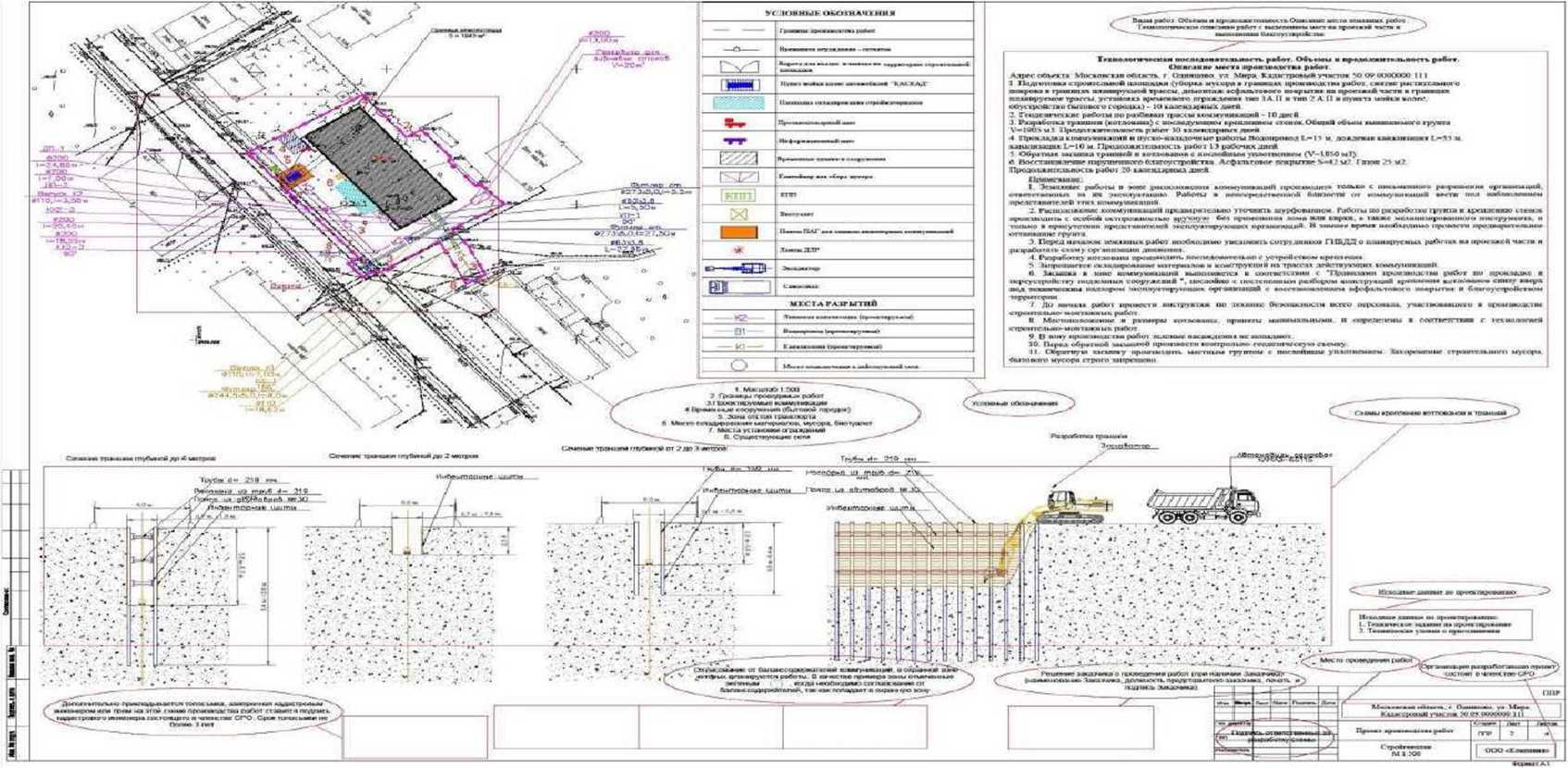 ПРИЛОЖЕНИЕ № 8к административному регламентупредоставления муниципальной услуги «Предоставление разрешения на осуществление земляных работ»Описание административных процедур и административных действийПРИЛОЖЕНИЕ № 1к административному регламентупредоставления муниципальной услуги «Предоставление разрешения на осуществление земляных работ»Отметка о продлении_________________________________________________Должность и ФИО сотрудника, принявшего решение              Сведения об электронной подписи_________________________________________________Должность и ФИО сотрудника, принявшего решение              Сведения об электронной подписи№ п/пНаименование работДата начала работ (день/месяц/год)Дата окончания работ(день/месяц/год)_______________________________________ Должность и ФИО сотрудника, принявшего решение              Сведения об электронной подписи№п/пПроцедурыДействияМесто выполнения действия/используемая информационная системаМаксимальный срок123451.Прием и регистрация заявления и необходимых документовПрием заявления Уполномоченный орган/ЕПГУДо 1 рабочего дня1.Прием и регистрация заявления и необходимых документовПроверка документов на наличие/отсутствие оснований, указанных в пункте 2.10 настоящего регламентаУполномоченный орган/ЕПГУДо 1 рабочего дня1.Прием и регистрация заявления и необходимых документовРегистрация заявления и необходимых документовУполномоченный орган/ЕПГУДо 1 рабочего дня2.Рассмотрение принятых документов и направление межведомственных запросовФормирование и направление межведомственных запросовУполномоченный орган/СМЭВДо 5 рабочих дней2.Рассмотрение принятых документов и направление межведомственных запросовПолучение ответов на межведомственные запросыУполномоченный орган/СМЭВДо 5 рабочих дней2.Рассмотрение принятых документов и направление межведомственных запросовПроверка соответствия документов и сведений, полученных с использованием межведомственного информационного взаимодействия, представленным заявителем (представителем заявителя) документам или сведениям, для принятия решенияУполномоченный орган/СМЭВДо 5 рабочих дней3.Принятие решения о предоставлении Услуги либо об отказе в предоставлении УслугиПри соответствии документов и сведений установленным критериям для принятия положительного решенияответственный исполнитель муниципальной услуги осуществляет подготовку выписки из реестра муниципального имущества либо уведомление об отсутствии в реестре муниципального имущества запрашиваемых сведенийУполномоченный органДо 3 рабочих дней3.Принятие решения о предоставлении Услуги либо об отказе в предоставлении УслугиПри несоответствии документов и сведений, полученных с использованием межведомственного информационного взаимодействия, представленным заявителем (представителем заявителя) документам или сведениям ответственный исполнитель муниципальной услуги осуществляет подготовку проекта решения об отказе выдачи выписки из реестра муниципального имуществаУполномоченный органДо 3 рабочих дней4.Предоставление результата предоставления Услуги или отказа в предоставлении УслугиВыдача (направление) результата о предоставлении муниципальной услуги Уполномоченный орган/ЕПГУДо 1 рабочего дня